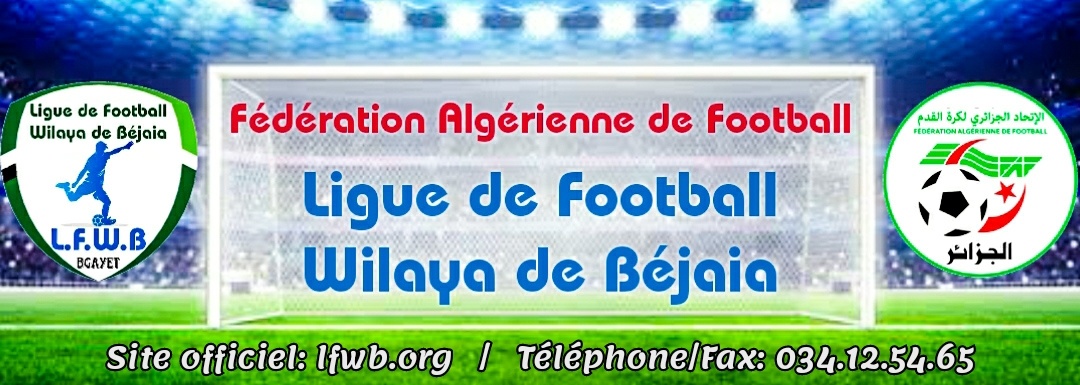 LIGUE DE FOOTBALL DE LA WILAYA DE BEJAIACOMMISSION JURIDICTIONNELLE DE DISCIPLINESéance du 14.03.2022                                 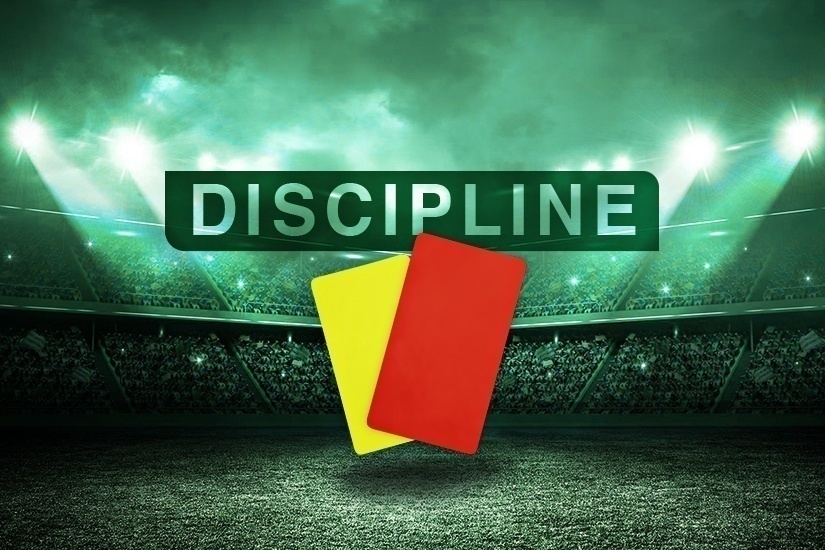 Membres présents :Melle   FRISSOU       NADIA         JuristeMr      MEZIANE      KARIM        SecrétaireMr.     DJOUDER       MADJID      S/GENERALOrdre du jour :   Traitements des Affaires Disciplinaires.                                                    Groupe «  HONNEUR » : Affaire n°146 : Rencontre « JSBA - FET » 11.03.2022TOUATI                SOFIANE                   lic n° 060517  « JSBA » 01 match de suspension ferme pour cumul d’avertissements (ART.103)HOUACINE        AIMED-EDDINE       lic n° 060511  « FET » Avertissement CASAprès lecture de la feuille de match et suite à l’examen des pièces versées au dossier Après lecture des rapports des officiels de la rencontre (arbitre et délégué), signalant l’agression de l’arbitre directeur  par le joueur de l’équipe JSBA, en l’occurrence Mr : TOUATI  SOFIANE  lic n° 060517 à la 54 minute  de jeu provoquant l’arrêt définitif de la rencontre, alors que le score était de  (01)  but à zéro (00) au profit du club FET.Vu le certificat médical de 06 jours d’incapacité délivré par un médecin légiste au profit de l’arbitre directeur.Par ces motifs la commission décide :TOUATI        SOFIANE       lic n° 060517   «  JSBA   » – DEUX (02) ANS de suspension fermes pour voie de fait envers officiel de match (arbitre directeur) + amende de 15 000 DA (Article 114  RG AMATEUR alinéa 2).Match perdu par pénalité à l’équipe de la JSBA au profit de celle du FET sur le score (03) buts à zéro (00).Affaire n°147 : Rencontre « CRBAR  - CRBSET »   11.03.2022      ZERKOUK       FATEH     lic n° 060135   « CRBAR » Avertissement JD Affaire n°148 : Rencontre « JSIO- RCIA »  11.03.2022OUDDANE       AMENAY         lic n° 060200    « JSIO » Avertissement CAS SADJI             SALIM            lic n° 060191    «JSIO » Avertissement JDAHTOUTE       SOFIANE      lic n° 060612  « RCIA » Avertissement JDAffaire n°149 : Rencontre «ARBB –OMC» 11.03.2022AITAMARA       MOHAMED                lic n° 060313    « ARBB  » Avertissement JDBOUNCER         MASSINISSA              lic n° 060259     « ARBB » Avertissement CASMOULEKAF       MOUSSA                    lic n° 060626    « OMC  » Avertissement JDBOUSBA            LYES                            lic n° 060168     « OMC » Avertissement CASAffaire n°150 : Rencontre « ASOG - NCB »  11.03.2022AYADI                 RAMZI                   lic n° 060700    « ASOG » Avertissement CASMEKHAZNI       SOFIANE              lic n° 060158    «NCB » Avertissement CASCHILLA              SOFIANE              lic n° 060249   « NCB » Avertissement CASZERKAK             KOUSSAILLA       lic n° 060165   « NCB » Avertissement JD                   ETAT RECAPITULATIF DES AFFAIRES   DISCIPLINAIRES TRAITEESJournées du 11.03.2022 ET 12.03.2022Désignation des sanctionsSeniorsSeniors JeunesTotalDésignation des sanctionsHon.P-Hon. JeunesTotalNombre d’affaires05--/05Avertissements14--/14Contestations décisions----/--Expulsions joueurs01--/01Expulsions dirigeants----/--Conduite incorrect----/--